الجمهورية الجزائرية الديمقراطية الشعبيةوزارة التعليم العالي و البحث العلمي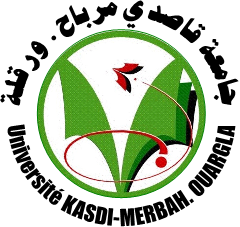 جامعة قاصدي مرباح ورقلةكلية العلوم الإنسانية والاجتماعيةقسم الاجتماع والديموغرافيا     نعلم طلبة السنة الثانية ماستر كل التخصصات التقرب إلى أمانة القسم لسحب استمارة اختيار موضوع الماستر أو تحميلها من موقع الكلية وإعادتها للقسم  قبل تاريخ  18/10/2021.ورقلة في :11/10/2021                                                               رئيس القسمالجمهورية الجزائرية الديمقراطية الشعبيةوزارة التعليم العالي و البحث العلميجامعة قاصدي مرباح ورقلةكلية العلوم الإنسانية والاجتماعيةقسم الاجتماع والديموغرافيااسم ولقــــب الطالـــــــب:..........................................التخصـــــص:.......................................................العنوان المقترح للمذكرةالموضوع1:الموضوع 2:الأستاذ المشرف:...........................رأي المشرف                                                                                امضاء الطالبرأي اللجنة